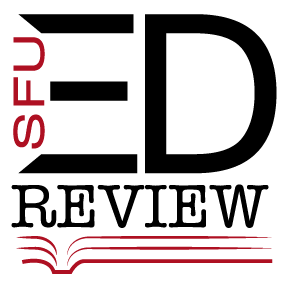 Author Contract for SFU Educational ReviewThis Author Contract ("Contract") between the author(s) and the SFU Educational Review (the “Journal”) is effective on the date of acceptance of the manuscript for publication in the Journal.Copyright License:The author(s) retain the copyright in their manuscript (the “Contribution”) submitted for publication in the Journal. However, the author(s) hereby grant the Journal a non-exclusive license to publish, distribute, and make the Contribution available to the public under the terms of the Creative Commons Attribution-Non-commercial 4.0 International License (CC BY-NC 4.0).Submission Compliance:By signing this Contract, the author(s) confirm that the submitted work adheres to the submission guidelines outlined by the Journal. The submission should comply with the following:The manuscript should be submitted in Microsoft Word (.docx) format.The text must be double-spaced, using a 12-point font in Times New Roman with 1-inch margins on all sides.Authors must anonymize the manuscript, ensuring their names do not appear in the text or references.The manuscript should be internally consistent with respect to the naming and capitalization of racial, ethnic, and cultural groups.All references and citations should follow the Publication Manual of the American Psychological Association (APA) format.The manuscript should not exceed 9,000 words, including the abstract and appendices.Authors should ensure the manuscript adheres to the stylistic and bibliographic requirements outlined in the Author Guidelines.Retention of Rights:The author(s) acknowledge that copyright is automatically assigned to the author(s) of the original work in Canada. As such, the author(s) will retain the copyright for their Contribution submitted for publication in the Journal. However, the author(s) grant the Journal the first right of publication, meaning the Contribution must not have been published elsewhere before appearing in the Journal.Permissions and Usage:The Contribution is made available to the public by the Journal under the terms of the CC BY-NC 4.0 license. Refer to https://creativecommons.org/licenses/by-nc/4.0/  and https://creativecommons.org/licenses/by-nc/4.0/legalcode for the terms of the CC BY-NC 4.0 license.Author(s) Responsibilities:The author(s) are responsible for ensuring the accuracy and originality of the Contribution submitted for publication. They should comply with all ethical guidelines and obtain appropriate permissions for the use of copyrighted materials within their work. The author(s) shall promptly respond to any inquiries or requests from the Journal regarding the manuscript.Settlement of Disputes:Any disputes regarding the interpretation or implementation of this License and Agreement will be resolved by good faith efforts between the named parties. This Contract will be governed by the laws of the province of British Columbia and the parties expressly attorn to the jurisdiction of the courts of British Columbia for the enforcement thereof. Entire Agreement:This Contract constitutes the entire understanding between the author(s) and the Journal concerning the copyright and licensing of the Contribution.By signing below, the author(s) acknowledge that they have read and agreed to the terms and conditions outlined in this Author Contract.[Author Name(s) and Signature(s)](Date: 2023-07-20)[SFU Educational Review Editor-in-Chief's Name and Signature](Date: 2023-07-20)